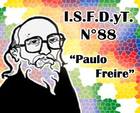 PROVINCIA DE BUENOS AIRESDIRECCIÓN GENERAL DE CULTURA Y EDUCACIÓNDIRECCIÓN DE EDUCACIÓN SUPERIORINSTITUTO SUPERIOR DE FORMACIÓN DOCENTE Y TÉCNICA N° 88“PAULO FREIRE”CARRERA: PROFESORADO DE EDUCACIÓN INICALESPACIO CURRICULAR: Didáctica GeneralCURSO: 1er AÑO A y BCICLO LECTIVO: AÑO 2019CANTIDAD DE HORAS SEMANALES: 2 módulos + 1 módulo TAINPROFESORA: Lic Lencina, Liliana MarcelaPLAN AUTORIZADO POR RESOLUCIÓN MINISTERIAL 4154/07ProgramaCONTENIDOS Unidad 1. Didáctica: campo disciplinar, perspectivas de y/o enfoques y tensiones. Didáctica como campo disciplinar, de controversias y tensiones. Filosofías básicas de la enseñanza: técnica y artístico-político. La Didáctica como ciencia, su objeto de estudio: la enseñanza como práctica social compleja; tensiones entre conservar y transformar la cultura. La enseñanza como campo cultural. Constitución del campo didáctico a través del tiempo: inicios, la obra prototípica, el surgimiento de los Estados Nacionales, la búsqueda de cientificidad, el/la niño/a en la escena, la interacción social, rasgos de la didáctica contemporánea. Escuelas de pensamiento: tradicional y nueva. El sujeto de la didáctica. Didáctica del sentido común, seudo-erudita y erudita. Tres enfoques de enseñanza: Ejecutivo, terapeuta y Crítico. Escenarios opuestos y complementarios en la didáctica general y didácticas específicas. El contrato didáctico, el pensamiento práctico, el conocimiento práctico, el discurso narrativo. Innovaciones e investigación didáctica. Didáctica general y didácticas especialesUnidad 2. Currículum y Contenido de enseñanza y aprendizaje. Surgimiento del campo didáctico y la constitución del Estado Nacional. El Currículum como producto de políticas educativas y legitimador de conocimientos socialmente significativos. Tipos. Diseño curricular de nivel Inicial y Primario. Perspectivas: De uso, pedagógicas, sociológicas, etc. Niveles de análisis: Nacional, Jurisdiccional, Institucional y Plan de clases. La enseñanza: prácticas complejas situadas como objeto de estudio de la didáctica. Constitución histórica del campo del saber de la Didáctica. Discusiones actuales en torno al objeto de estudio de la DidácticaContenido, selección, secuenciación y organización. Los sujetos de la práctica en los distintos ámbitos de actuación, modos y criterios de intervención. La enseñanza en contextos singularesUnidad 3. Planificación. Construcción metodológica: decisiones docentes articuladoras entre el campo didáctico y el curricular. Construcción metodológica, métodos, estrategias didácticas y dispositivos pedagógicos. Estructurantes: contenidos, sujetos, intencionalidades y el contexto. Triada didáctica y campo pedagógico. Transposición didáctica. La planificación. Fases. Trabajo colaborativo y TIC´s. ¿Por qué programar?. Intencionalidades. Propósitos. Objetivos. Planificación por proyecto, unidad didáctica y secuencia didáctica. En el nivel inicial y nivel primario. ¿Cómo enseñamos? Las estrategias entre la teoría y la práctica. Construcción metodológica. Interacción social y dinámica de la claseAgenda actual de la didáctica: Intencionalidades. Problemas de los contenidos. Unidad 4. Evaluación y acreditación. Campo de controversias y de decisiones docentes. La evaluación como campo se controversias. La relación entre propósitos y/u objetivos de enseñanza y evaluación. Criterios e instrumentos de evaluación. La evaluación y acreditación. La evaluación como proceso. Funciones y efectos. Pruebas, exámenes, calificaciones. Autoevaluación. BIBLIOGRAFÍA OBLIGATORÍA Camilloni, A (2007). Los profesores y el saber didáctico. En Camilloni, A. (coord.). El saber didáctico (41-59). Ed Paidós. Bs As., Argentina.. Davini, M. C. (2008) Conflictos en la evolución de la didáctica. La demarcación entre la didáctica general y las didácticas especiales. En Camilloni, A. (coord.). Corrientes didácticas contemporáneas. (41-71).Ed Paidós. Bs As., Argentina. Gvirtz, S. y Palamidessi, M. (1998). La construcción social del contenido a enseñar. En el ABC de la tarea docente: curriculum y enseñanza (17-48) Ed Aique. Bs As. Argentina.Anijovich, R y Mora, S; (2010) Cap. 1 y 2. (21-46). En estrategias de enseñanza. Otra mirada al quehacer del aula. Ed Aique . Bs As ArgentinaDavini, M. C. (2008). La evaluación. En Métodos de enseñanza. Didáctica General para Maestros y profesores. Ed Santillana. Bs As. Argentina.Feldman, D (2010) “Didáctica General”. Instituto Nacional de Formación Docente. Argentina.DGCyE (2008) “Diseño Curricular  para la Educación Inicial”. Dirección General de Cultura y Educación. Buenos AiresEVALUACIÓN“La evaluación debería ser considerada como un PROCESO y no como un suceso y constituirse en un MEDIO y nunca en un fin”  Pedro Ahumada Acevedo (2001)La evaluación estará posicionada desde una mirada donde el proceso es considerado trascendental, por lo que el alumnado será evaluado tanto cualitativamente como cuantitativamente a lo largo de la cursada.Se implementarán instancias intermedias de evaluación en proceso, que consistirán en: dos parciales y la presentación de dos trabajos prácticos.Los parciales se basarán en la resolución de situaciones problemáticas propias e inherentes al ámbito escolar donde deberán poner en cuestión y tensión lo aprehendido. La modalidad del examen es escrito e individual, su aprobación de 4 puntos o más.Una vez acreditada la cursada, se prevé una evaluación final individual donde deberán entrecruzar los autores vistos con situaciones problemáticas reales propias del campo de formación.La asistencia durante la cursada deberá ser del 75% del total de los encuentros.Los criterios que se tendrán en cuenta para la evolución en el proceso de aprendizaje serán: Coherencia en el marco teórico presentado; Coherencia en el discurso y respuesta que evidencian claridad conceptual; Uso preciso del lenguaje técnico; Correcta articulación entre la teoría y práctica teniendo en cuenta la pertinencia, relevancia y criterio de realidad sobre sus respuestas.Los/as estudiantes que rindan con condición de libres deberán estudiar los contenidos establecidos en el presente programa y dar cuenta de ello frente a los/as profesores que se encuentren en la mesa examinadoraLencina, Liliana MarcelaLic en Ciencias de la EducaciónLic en Gestión EducativaProf UniversitariaProf Biología-Primaria –Disminuidos Físicos Motores